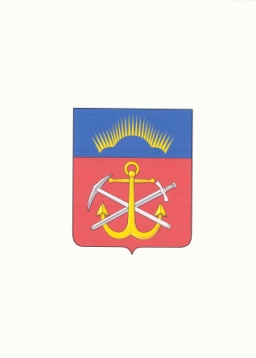 МУРМАНСКАЯ ОБЛАСТНАЯ ДУМА________________________________________________________ПОСТАНОВЛЕНИЕО Порядке проведения оценки регулирующеговоздействия проектов нормативных правовых актов,принимаемых Мурманской областной Думой,внесенных депутатами Мурманской областной ДумыМурманская областная Дума  П О С Т А Н О В Л Я Е Т: 1. Утвердить прилагаемый Порядок проведения оценки регулирующего воздействия проектов нормативных правовых актов, принимаемых Мурманской областной Думой, внесенных депутатами Мурманской областной Думы.2. Признать утратившим силу постановление Мурманской областной Думы от 26.03.2015 № 2063 "О Порядке проведения оценки регулирующего воздействия проектов нормативных правовых актов, принимаемых Мурманской областной Думой, внесенных депутатами Мурманской областной Думы".ПредседательМурманской областной Думы 						    С.М. ДУБОВОЙУТВЕРЖДЕНпостановлением Мурманской областной Думыот 25 октября № 1468ПОРЯДОКпроведения оценки регулирующего воздействияпроектов нормативных правовых актов, принимаемых Мурманской областной Думой,внесенных депутатами Мурманской областной Думы(в ред. постановления МОД от 30.05.2023 № 1369-VII)1. ОБЩИЕ ПОЛОЖЕНИЯ1.1. Настоящий Порядок в соответствии с Законом Мурманской области от 14.11.2014 
№ 1785-01-ЗМО "Об оценке регулирующего воздействия проектов нормативных правовых актов Мурманской области, проектов муниципальных нормативных правовых актов и экспертизе нормативных правовых актов Мурманской области, муниципальных нормативных правовых актов" определяет участников и процедуру проведения оценки регулирующего воздействия (далее – ОРВ) проектов законов Мурманской области и проектов иных нормативных правовых актов, затрагивающих вопросы осуществления предпринимательской и иной экономической деятельности (далее – проекты актов), принимаемых Мурманской областной Думой (далее – Дума), внесенных депутатами Думы 
(далее – разработчик).(в ред. постановления МОД от 30.05.2023 № 1369-VII)1.2. Задачами проведения ОРВ является выбор наилучшего варианта правового регулирования общественных отношений на основе анализа альтернативных вариантов такого регулирования 
в сравнении с существующим к моменту проведения ОРВ правовым регулированием соответствующей сферы общественных отношений, а также обеспечение возможности учета мнений лиц, интересы которых затрагиваются предлагаемым правовым регулированием.1.3. Основным принципом проведения ОРВ является полная информированность депутатов Думы о возможных последствиях принятия акта, в отношении которого проведена процедура ОРВ.1.4. ОРВ проектов актов проводится с учетом степени регулирующего воздействия положений, содержащихся в проекте акта:высокая степень регулирующего воздействия – проект акта содержит положения, устанавливающие новые обязанности для субъектов предпринимательской и иной экономической деятельности, а также устанавливающие ответственность за нарушение нормативных правовых актов Мурманской области, затрагивающих вопросы осуществления предпринимательской и иной экономической деятельности;(в ред. постановления МОД от 30.05.2023 № 1369-VII)средняя степень регулирующего воздействия – проект акта содержит положения, изменяющие ранее предусмотренные нормативными правовыми актами Мурманской области обязанности для субъектов предпринимательской и иной экономической деятельности, а также изменяющие ранее установленную ответственность за нарушение нормативных правовых актов Мурманской области, затрагивающих вопросы осуществления предпринимательской и иной экономической деятельности;(в ред. постановления МОД от 30.05.2023 № 1369-VII)низкая степень регулирующего воздействия – проект акта содержит положения, отменяющие ранее установленную ответственность за нарушение нормативных правовых актов Мурманской области, затрагивающих вопросы осуществления предпринимательской и иной экономической деятельности.(в ред. постановления МОД от 30.05.2023 № 1369-VII)1.5. Процедура проведения ОРВ состоит из следующих этапов:публичные консультации по проекту акта (далее – публичные консультации);формирование сводного отчета о проведении ОРВ проекта акта (далее – сводный отчет);подготовка заключения об ОРВ проекта акта.1.6. Для проектов актов, разрабатываемых исключительно в целях приведения нормативных правовых актов Мурманской области, затрагивающих вопросы осуществления предпринимательской и иной экономической деятельности, в соответствие с требованиями федерального законодательства, положения раздела 2 настоящего Порядка не применяются. Для указанных проектов актов применяются положения раздела 3 настоящего Порядка.(в ред. постановления МОД от 30.05.2023 № 1369-VII)2. ПРОВЕДЕНИЕ ПУБЛИЧНЫХ КОНСУЛЬТАЦИЙ, ФОРМИРОВАНИЕ СВОДНОГО ОТЧЕТА2.1. ОРВ проектов актов осуществляет соответствующий (по вопросам ведения) комитет Думы (далее – ответственный комитет).2.2. Правовое управление аппарата Думы рассматривает вопрос о необходимости проведения ОРВ проекта акта на предмет содержания в его тексте положений, устанавливающих новые или изменяющих ранее предусмотренные нормативными правовыми актами Мурманской области обязательные требования, связанные с осуществлением предпринимательской и иной экономической деятельности, оценка соблюдения которых осуществляется в рамках государственного контроля (надзора), привлечения к административной ответственности, предоставления лицензий и иных разрешений, аккредитации, оценки соответствия продукции, иных форм оценок и экспертиз, обязанности и запреты для субъектов предпринимательской и иной экономической деятельности, а также устанавливающих или изменяющих ответственность за нарушение нормативных правовых актов Мурманской области, затрагивающих вопросы осуществления предпринимательской и иной экономической деятельности.(пункт 2 в ред. постановления МОД от 30.05.2023 № 1369-VII)2.3. В зависимости от наличия или отсутствия в тексте проекта акта положений, указанных 
в пункте 2.2 настоящего Порядка, правовое управление аппарата Думы указывает в справке 
о необходимости (отсутствии необходимости) проведения ОРВ в отношении проекта акта, определяет степень регулирующего воздействия положений, содержащихся в проекте акта. 2.4. Рассмотрение вопроса о необходимости проведения ОРВ проекта акта и подготовка справки осуществляются в течение пяти рабочих дней со дня поступления проекта акта в правовое управление аппарата Думы. Справка по результатам рассмотрения вопроса о необходимости проведения ОРВ проекта акта направляется в ответственный комитет.2.5. В случае указания в справке правового управления аппарата Думы на необходимость проведения процедуры ОРВ, управлением по обеспечению законодательной деятельности аппарата Думы проводится процедура ОРВ.2.6. Для проведения публичных консультаций управлением по обеспечению законодательной деятельности аппарата Думы на портале Мурманской области "Открытый электронный регион" 
в информационно-телекоммуникационной сети "Интернет" (http://openregion.gov-murman.ru) 
(далее – портал Мурманской области) размещается уведомление о проведении публичных консультаций по форме согласно приложению 1 к настоящему Порядку.(в ред. постановления МОД от 30.05.2023 № 1369-VII)2.7. Уведомление о проведении публичных консультаций должно содержать:сведения о разработчике проекта акта; срок проведения публичных консультаций, в течение которого принимаются предложения 
от заинтересованных лиц;описание проблемы, на решение которой направлен предлагаемый способ регулирования;адрес электронной почты и почтовый адрес, по которым принимаются предложения 
от заинтересованных лиц.Уведомление о проведении публичных консультаций может содержать иную информацию, относящуюся к сведениям о проекте акта.К уведомлению о проведении публичных консультаций прилагаются проект акта, в отношении которого проводится ОРВ, пояснительная записка к проекту акта, а также опросный лист для проведения публичных консультаций.2.8. Срок проведения публичных консультаций устанавливается с учетом степени регулирующего воздействия положений, содержащихся в проекте акта, но не может составлять менее:20 рабочих дней – для проектов актов с высокой степенью регулирующего воздействия;10 рабочих дней – для проектов актов со средней степенью регулирующего воздействия;5 рабочих дней – для проектов актов с низкой степенью регулирующего воздействия.2.9. Одновременно с размещением уведомления о проведении публичных консультаций о месте его размещения на портале Мурманской области извещаются:(в ред. постановления МОД от 30.05.2023 № 1369-VII)заинтересованные органы государственной власти Мурманской области, должностные лица Мурманской области, иные государственные органы;заинтересованные органы местного самоуправления муниципальных образований Мурманской области;Уполномоченный по защите прав предпринимателей в Мурманской области;органы и организации, действующие на территории Мурманской области, целью деятельности которых является защита и представление интересов субъектов предпринимательской и иной экономической деятельности;иные лица, которых целесообразно привлечь к процедуре ОРВ проекта акта.2.10. Позиции заинтересованных лиц могут быть получены также с использованием иных форм публичного обсуждения, в том числе посредством проведения заседаний комитетов Думы, совещаний, "круглых столов" с заинтересованными лицами, опросов представителей бизнес-сообщества.2.11. Замечания и предложения по проекту акта, поступившие после указанного в уведомлении 
о проведении публичных консультаций срока, рассмотрению не подлежат.2.12. В случае поступления в рамках публичных консультаций в отношении проекта акта значительного количества замечаний и предложений от заинтересованных лиц может быть принято решение о продлении срока проведения публичных консультаций.2.13. Все замечания и предложения, поступившие в указанный в уведомлении о проведении публичных консультаций срок, а также при проведении иных форм публичного обсуждения, в течение пяти рабочих дней обобщаются управлением по обеспечению законодательной деятельности аппарата Думы в сводном отчете по форме согласно приложению 2 к настоящему Порядку и направляются разработчику для рассмотрения.2.14. Разработчик рассматривает замечания и предложения, отраженные в сводном отчете, и 
в течение пяти рабочих дней представляет в ответственный комитет мнение по результатам рассмотрения замечаний и предложений.2.15. Ответственный комитет на ближайшем заседании рассматривает сводный отчет и утверждает заключение об ОРВ проекта акта.3. УТВЕРЖДЕНИЕ ЗАКЛЮЧЕНИЯ ОБ ОРВ ПРОЕКТА АКТА3.1. Заключение об ОРВ проекта акта утверждается ответственным комитетом по форме согласно приложению 3 к настоящему Порядку. 3.2. В случае внесения разработчиком проекта акта, предусмотренного пунктом 1.6 настоящего Порядка, ответственный комитет на основании справки правового управления по результатам рассмотрения вопроса о необходимости проведения ОРВ проекта акта на ближайшем заседании утверждает заключение об ОРВ проекта акта без проведения публичных консультаций и формирования сводного отчета.3.3. При наличии замечаний и предложений по проекту акта ответственный комитет может предложить разработчику доработать проект акта с учетом замечаний и предложений, отраженных 
в сводном отчете, либо отозвать проект акта. Если в результате доработки разработчиком внесена новая редакция проекта акта, проект акта подлежит процедуре ОРВ в соответствии с настоящим Порядком.3.4. Утвержденное ответственным комитетом заключение об ОРВ проекта акта прилагается 
к проекту акта для рассмотрения на заседании Думы.3.5. Заключение об ОРВ проекта акта в течение пяти календарных дней со дня утверждения ответственным комитетом размещается на официальном сайте Думы в информационно-телекоммуникационной сети "Интернет".(в ред. постановления МОД от 30.05.2023 № 1369-VII)3.6. Отрицательный результат оценки, отраженный в заключении об ОРВ проекта акта, 
не является препятствием для рассмотрения проекта акта Думой и принятия по нему решения.Приложение 1к Порядку проведения оценки регулирующего воздействия проектов нормативных правовых актов, принимаемых Мурманской областной Думой, внесенных депутатами Мурманской областной ДумыУВЕДОМЛЕНИЕО ПРОВЕДЕНИИ ПУБЛИЧНЫХ КОНСУЛЬТАЦИЙНастоящим Мурманская областная Дума уведомляет о проведении публичных консультаций в целях оценки регулирующего воздействия	.(наименование проекта акта)Разработчик проекта акта	.(Ф.И.О. депутата, группы депутатов)Срок проведения публичных консультаций; с "___" _	20	годапо "	"	20	года.Описание проблемы, на решение которой направлен предлагаемый способ регулирования	.Способ направления участниками публичных консультаций своих замечаний и предложений:по электронной почте на адрес	(адрес электронной почты)в виде прикрепленного файла, составленного (заполненного) по прилагаемой форме; на бумажном носителе по адресу	.Контактное лицо по вопросам публичных консультаций:	,(Ф.И.О. специалиста)рабочий телефон:	,график работы: с	до	по рабочим дням.Прилагаемые к уведомлению материалы:проект _________________________________________________________;(наименование проекта акта)пояснительная записка к проекту акта;опросный лист для проведения публичных консультаций;иные документы (указать какие).Приложениек уведомлению о проведении публичных консультаций(в ред. постановления МОД от 30.05.2023 № 1369-VII)ОПРОСНЫЙ ЛИСТДЛЯ ПРОВЕДЕНИЯ ПУБЛИЧНЫХ КОНСУЛЬТАЦИЙ__________________________________________________________(наименование проекта акта)Контактная информация об участнике публичных консультаций:Наименование/Ф.И.О. участника:________________________________________Сфера деятельности участника:	Номер контактного телефона:	Адрес электронной почты:	Перечень вопросов,обсуждаемых в ходе проведения публичных консультацийАктуальна ли, на Ваш взгляд, проблема, на решение которой направлено предлагаемое государственное регулирование?Какие полезные эффекты (для Мурманской области, общества, субъектов предпринимательской и иной экономической деятельности, потребителей и тому подобное) ожидаются в случае принятия проекта акта? Какими данными можно будет подтвердить проявление таких полезных эффектов?(в ред. постановления МОД от 30.05.2023 № 1369-VII)Считаете ли Вы, что нормы проекта акта не соответствуют (противоречат) действующим нормативным правовым актам? Если "да", укажите такие нормы и нормативные правовые акты.Считаете ли Вы, что какие-либо положения проекта акта негативно отразятся на субъектах предпринимательской и иной экономической деятельности? Если "да", укажите такие положения и оцените это влияние количественно (в денежных средствах, часах, потраченных на выполнение требований, и тому подобное). Какие из указанных положений Вы считаете необоснованными (избыточными, дублирующими)?(в ред. постановления МОД от 30.05.2023 № 1369-VII)Содержит ли проект акта нормы, на практике невыполнимые? Если "да", укажите такие нормы.Существуют ли альтернативные способы достижения целей, заявленных в проекте акта? Если "да", укажите такие способы и аргументируйте свою позицию.Требуется ли переходный период для вступления в силу проекта акта? Если "да", то какой переходный период необходим для вступления в силу проекта акта либо с какого времени целесообразно установить дату вступления в силу?Иные предложения и замечания, которые, по Вашему мнению, целесообразно учесть в рамках оценки регулирующего воздействия проекта акта.Приложение 2к Порядку проведения оценки регулирующего воздействия проектов нормативных 
правовых актов, принимаемых Мурманской областной Думой, внесенных депутатами Мурманской областной ДумыСВОДНЫЙ ОТЧЕТПО РЕЗУЛЬТАТАМ ПУБЛИЧНЫХ КОНСУЛЬТАЦИЙ(наименование проекта акта)Срок проведения публичных консультаций;с "___"_________20___года по "___"	20___ года.Общее количество участников публичных консультаций	.ТАБЛИЦА ЗАМЕЧАНИЙ И ПРЕДЛОЖЕНИЙ
по результатам публичных консультацийПриложение 3к Порядку проведения оценки регулирующего воздействия проектов нормативных правовых актов, принимаемых Мурманской областной Думой, внесенных депутатами Мурманской областной Думы(в ред. постановления МОД 
от 30.05.2023 № 1369-VII)УТВЕРЖДЕНОрешением комитета Мурманской областной Думы(наименование ответственного комитета)от	20	годаЗАКЛЮЧЕНИЕОБ ОЦЕНКЕ РЕГУЛИРУЮЩЕГО ВОЗДЕЙСТВИЯ______________________________________________(наименование проекта акта)Комитет Мурманской областной Думы	(наименование ответственного комитета)в соответствии с Порядком проведения оценки регулирующего воздействия проектов нормативных правовых актов, принимаемых Мурманской областной Думой, внесенных депутатами Мурманской областной Думы, утвержденным постановлением Мурманской областной Думы от______ №____ рассмотрел проект_______________	, подготовленный депутатом (депутатами)(наименование проекта акта)Мурманской областной Думы	, и отмечает следующее.                                      (Ф.И.О. депутата, группы депутатов)Публичные консультации по проекту	проведены(наименование проекта акта)в срок с "___"	20	года по "___"	20	года.Общее количество участников публичных консультаций __________________.На основе проведенной оценки регулирующего воздействия проекта	____________________________________________с учетом замечаний и предложений,(наименование проекта акта)представленных участниками публичных консультаций, комитетом Мурманской областной Думы _________________________________________________________                                                                     (наименование ответственного комитета)сделаны следующие выводы:___________________________________________________________________________(вывод о наличии либо отсутствии достаточного обоснования решения проблемы
предложенным способом регулирования)______________________________________________________________________________________________________________________________________________________(вывод о наличии либо отсутствии положений, вводящих избыточные обязанности, запреты и 
ограничения для субъектов предпринимательской и иной экономической деятельности или способствующих их введению, а также положений, приводящих к возникновению необоснованных расходов субъектов предпринимательской и иной экономической деятельности,
 а также областного бюджета)______________________________________________________________________________________________________________________________________________________(обоснование выводов, а также иные замечания и предложения)________________________________________________________________________________________________________________________________________________________________________________(рекомендации Думе по проекту акта: принять проект акта; принять проект акта 
с учетом доработки; отклонить проект акта; иные рекомендации)Приложение: 1. Сводный отчет по результатам публичных консультаций.2. Иные документы.Председатель комитета							   И.О. ФАМИЛИЯ25 октября  2018 г.№ 1468г. Мурманск№п/пНаименованиеучастникапубличныхконсультацийФормапубличныхконсультацийЗамечание и (или) предложение участника публичных консультацийРезультатрассмотрения разработчиком замечаний и предложений12345